Evaluation Form: Executive Committee/GA Meeting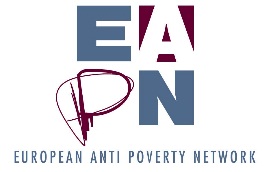 26-28 June 2014, Tallinn, EstoniaNAME (OPTIONAL):	________________________________________________________________GENDER: 		FEMALE 		MALE  			ORGANISATION:	               ________________________________________________________________Please indicate ratings for the following questions related to this meeting:In your opinion what worked well in this Exco/GA meeting and what needs to be improved in the future?________________________________________________________________________________________________________________________________________________________________________________________________________________________________________________________________________________________________________________________________________________________________________________________________________________________________________________________Has this Exco/GA meeting contributed to EAPN’s goal of strengthening direct participation of activists and people with direct experience of poverty?________________________________________________________________________________________________________________________________________________________________________________________________________________________________________________________________________________________________________________________________________________________________________________________________________________________________________________________How can such a meeting be organized better in the future?________________________________________________________________________________________________________________________________________________________________________________________________________________________________________________________________________________________________________________________________________________________________________________________________________________________________________________________________________________________________________________________________________________Please feel free to include other comments, suggestions________________________________________________________________________________________________________________________________________________________________________________________________________________________________________________________________________________________________________________________________________________________________________________________________________________________________________________________Thank you for completing this evaluation form!Please hand it to secretariat members or send it to: Sigrid DahmenEAPN 18 Square de Meeûs - B- 1050 Brusselssigrid.dahmen@eapn.euExcellentGoodAverageNeutralBadIs this Exco/GA meeting helping advance our objectives?Has the Exco/GA helped strengthen EAPN?Did you gain useful knowledge and information?Will you be able to apply such knowledge and information in your work?Preparation by organizers  (including mailing of documents)Content and methods of the meetingPlenary meetingsWorld Café sessionsYour preparation and participationLogistics (including interpretation, rooms,  other)Venue, accommodation, food